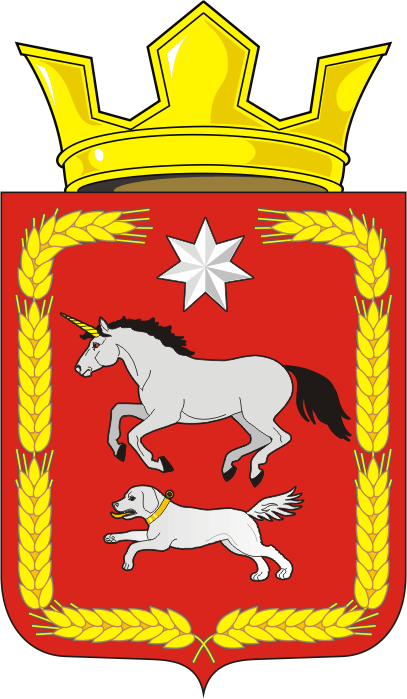 СОВЕТ ДЕПУТАТОВ муниципального образования КАИРОВСКИЙ СЕЛЬСОВЕТ саракташскОГО районА оренбургской областиТРЕТИЙ созывР Е Ш Е Н И Ешестнадцатого заседания Совета депутатовмуниципального образования Каировский сельсоветтретьего созыва29 июня 2017 года                        с. Каировка                                     № 83 О внесении изменений и дополнений в «Положение об Администрации муниципального образования Каировский сельсовет Саракташского района Оренбургской области»В соответствии с Федеральным законом № 131-ФЗ от 06.10.2003 года «Об общих принципах организации местного самоуправления в Российской Федерации» и, руководствуясь Уставом муниципального образования  Каировский сельсовет, 		Совет депутатов Каировского сельсовета РЕШИЛ:1. Внести изменения и дополнения в «Положение об Администрации муниципального образования Каировский сельсовет Саракташского района Оренбургской области», утвержденное решением Совета депутатов Каировского сельсовета № 42 от 06.05.2016 года, согласно Приложения №1.2. Настоящее решение подлежит размещению на официальном сайте муниципального образования в сети интернет и вступает в силу после опубликования. 3. Контроль за исполнением данного решения возложить на главу Каировского сельсовета Кажаева О.М.Глава муниципального образования Каировский сельсовет                          Председатель Совета депутатов                                                   О.М.КажаевРазослано: руководителям учреждений, администрации района, прокурору района, сельсовета.              Приложение 1              к решению Совета депутатов           Каировского__ сельсовета     от 29.06.2017 года № 831. В «Положении об Администрации муниципального образования Каировский сельсовет Саракташского района Оренбургской области» номера разделов 1, 2, 3, 4, 5, 6 указать в формате I, II, III, IV, V , VI соответственно. 2. Пункт 10 Раздела II дополнить подпунктами 11, 12 следующего содержания:«11) организация и осуществление муниципального контроля по вопросам, предусмотренным федеральными законами;12) организация и реализация мероприятий Комплексного плана противодействия идеологии терроризма в Российской Федерации на 2013-2018 годы.»                                                              УТВЕРЖДЕНО:Решением Совета Депутатов                                                                             МО Каировский  сельсовет                                                                       Саракташского района                                                                      Оренбургской области                                                                   от 29.06.2017 г. № 83 ПОЛОЖЕНИЕ об Администрации муниципального образования Каировский сельсовет Саракташского района Оренбургской области
 I.Общие положения.
           1.Администрация муниципального образования Каировский сельсовет Саракташского района Оренбургской области (далее по тексту – Администрация сельсовета) в соответствии с Уставом муниципального образования Каировский  сельсовет Саракташского района (далее по тексту – Муниципальное образование) является исполнительно - распорядительным органом местного самоуправления, обладает собственной компетенцией и самостоятельностью в реализации возложенных не нее полномочий.Полное наименование: Администрация муниципального образования Каировский сельсовет Саракташского района Оренбургской области.Краткое наименование: Администрация Каировского сельсовета.Наименования «Администрация муниципального образования Каировский сельсовет Саракташского района Оренбургской области», «Администрация Каировский сельсовета Саракташского района Оренбургской области» и «Администрация Каировского сельсовета» равнозначны».2. Администрация сельсовета осуществляет свою деятельность в соответствии с Конституцией Российской Федерации, федеральными законами и иными нормативно-правовыми актами Российской Федерации, законами и иными нормативно-правовыми актами Оренбургской области, Уставом Муниципального образования, правовыми актами Совета депутатов муниципального образования Каировский сельсовет Саракташского района Оренбургской области , актами главы муниципального образования, местной администрации и иных органов местного самоуправления и должностных лиц местного самоуправления, предусмотренных Уставом муниципального образования, а также настоящим положением.3. Администрация сельсовета осуществляет свои полномочия на всей территории муниципального образования Каировский  сельсовет Саракташского района, установление границ которого осуществляется в порядке, определяемом законами Российской Федерации и Оренбургской области.
Юридический адрес: 462138, Оренбургская область, Саракташский район с. Каировка   ул. Центральная д.28.Фактический адрес: 462138, Оренбургская область, Саракташский район с. Каировка ул. Центральная д.28.4. Деятельность Администрации сельсовета строится на принципах:
а) законности;б) самостоятельности в решении вопросов, входящих в ее компетенцию;
в) гласности и учета мнения населения;г) ответственности за принимаемые решения;д) отчетности и подконтрольности.5. В соответствии с Уставом Администрация сельсовета является некоммерческим юридическим лицом, действует в организационно-правовой форме – муниципальное казенное учреждение в соответствии с Федеральным законом от 12 января 1996 года № 7-ФЗ «О некоммерческих организациях» и от имени Муниципального образования приобретает имущественные и неимущественные права и обязанности, выступает истцом и ответчиком в суде. Имеет расчетный счет в банке, печать со своим наименованием, бланки, другие реквизиты, регистрируемые в установленном порядке.
          6. В соответствии с федеральными и областными законами Администрация сельсовета исполняет отдельные полномочия государственных органов исполнительной власти, делегированные ей с передачей в установленном порядке материальных и финансовых ресурсов для их исполнения.         7. Администрацией сельсовета руководит глава муниципального образования  Каировский сельсовет на принципах единоначалия. Глава муниципального образования выполняет функции главы администрации сельсовета. Глава муниципального образования несет ответственность за деятельность Администрации сельсовета перед населением и Советом депутатов.В период временного отсутствия главы муниципального образования его обязанности, включая обязанности по руководству администрацией муниципального образования и Советом депутатов, возлагаются (на заместителя главы администрации или) на лицо, назначаемое распоряжением Главы муниципального образования. В случае невозможности издания указанного распоряжения, данные полномочия исполняет лицо, назначаемое решением Совета депутатов.8. Администрация сельсовета подотчетна населению, проживающему на территории Муниципального образования,  Совету депутатов в пределах его компетенции и главе Администрации сельсовета.    II. Полномочия Администрации сельсовета.
         9. Полномочия Администрации сельсовета по решению вопросов местного значения и осуществлению отдельных государственных полномочий определяются федеральным законом от 06.10.2003 года № 131-ФЗ «Об общих принципах организации местного самоуправления в Российской Федерации», федеральными законами, законами Оренбургской  области, Уставом муниципального образования.10. К полномочиям Администрации сельсовета относятся:1) обеспечение исполнения решений органов местного самоуправления сельсовета по реализации вопросов местного значения; 2) обеспечение исполнения полномочий органов местного самоуправления сельсовета по решению вопросов местного значения;3) осуществление отдельных государственных полномочий, переданных органам местного самоуправления федеральными законами и законами Оренбургской области;4) представление на рассмотрение представительного органа проектов нормативных актов о введении или отмене местных налогов, а также другие правовые акты, предусматривающие расходы, покрываемые за счет бюджета сельсовета;5) исполнение бюджета сельсовета, утвержденного Советом депутатов;6) сохранение, использование и популяризация объектов культурного наследия (памятников истории и культуры), находящихся в собственности поселения, охрана объектов культурного наследия (памятников истории и культуры) местного (муниципального) значения, расположенных на территории поселения;7) представление на утверждение представительного органа  отчета об  исполнении бюджета сельского поселения;8) рассмотрение отчетов и докладов руководителей органов администрации сельсовета;9) организация проверки деятельности органов администрации сельсовета в соответствии с законодательством;10) владение, пользование и распоряжение имуществом, находящимся в муниципальной собственности сельсовета;11) организация и осуществление муниципального контроля по вопросам, предусмотренным федеральными законами;12) организация и реализация мероприятий Комплексного плана противодействия идеологии терроризма в Российской Федерации на 2013-2018 годы.Администрация сельсовета обладает иными полномочиями, определенными федеральными законами, законами Оренбургской области и Уставом Муниципального образования.   11. Администрация сельсовета владеет, пользуется, управляет и распоряжается имуществом, находящимся в муниципальной собственности Муниципального образования. Администрация сельсовета создает муниципальную собственность путем строительства, приобретения объектов собственности за счет средств местного бюджета, а также безвозмездного приема из других форм собственности. Администрация сельсовета определяет условия и порядок деятельности находящихся в муниципальной собственности предприятий, учреждений и их структурных подразделений, утверждает их Уставы (Положения), в соответствии с установленным порядком назначает и освобождает от должности руководителей муниципальных учреждений, предприятий.
                III. Структура и организация работы Администрации сельсовета.
         12. Структура Администрации сельсовета утверждается Советом депутатов по представлению главы муниципального образования.Структуру администрации составляют:- глава муниципального образования;- заместитель главы администрации;- специалисты администрации.13. Вся работа Администрации сельсовета строится на основе текущих (месяц, квартал) и перспективных (год) планов.                 IV. Правовые акты Администрации сельсовета.
         14. Администрация сельсовета по предмету своей деятельности издает правовые акты (постановления, распоряжения). Требования к содержанию и оформлению правовых актов устанавливаются инструкцией по делопроизводству.
         15. Муниципальные нормативные правовые  акты, принятые в пределах полномочий, обязательны для исполнения на всей территории Муниципального образования и не должны противоречить Конституции Российской Федерации, федеральным законам, законам Оренбургской области и иным нормативным правовым актам Российской Федерации и Оренбургской области, Уставу и нормативным правовым актам Совета депутатов.         16. Муниципальные правовые акты вступают в силу со дня их подписания, если иное не установлено действующим законодательством, Уставом или самим актом. Муниципальные нормативные правовые акты, затрагивающие права, свободы и обязанности человека и гражданина, вступают в силу со дня их официального опубликования (обнародования), если в нем не оговорен иной срок вступления в силу. Муниципальные нормативные правовые акты о налогах вступают в силу в порядке, установленном Налоговым кодексом Российской Федерации.
         17. Осуществление непосредственного контроля за исполнением правовых актов Администрации сельсовета возлагается на должностных лиц, указанных в самом правовом акте. Глава муниципального образования осуществляет общий контроль за исполнением правовых актов Администрации сельсовета.    V. Взаимодействие Администрации сельсовета с Советом депутатов.
        18. Администрация сельсовета как орган местного самоуправления подотчетна Совету депутатов.        19. Администрация сельсовета в порядке, установленном Уставом обязана предоставлять отчеты Совету депутатов по основным направлениям своей деятельности.       20. Администрация сельсовета отвечает за организационное и правовое обеспечение деятельности Совета депутатов, не посягая на его самостоятельность и не вторгаясь в его компетенцию.               VI. Прекращение деятельности Администрации сельсовета.
        21. Деятельность Администрации сельсовета прекращается в соответствии с Уставом и действующим законодательством Российской Федерации. 22. При ликвидации и реорганизации Администрации сельсовета муниципальным служащим и лицам, исполняющим обязанности по техническому обеспечению деятельности Администрации сельсовета, гарантируется соблюдение их прав в соответствии с трудовым законодательством Российской Федерации, а также с законодательством о муниципальной службе. 23. Администрация сельсовета считается прекратившей существование после внесения записи о ликвидации в единый государственный реестр юридических лиц.